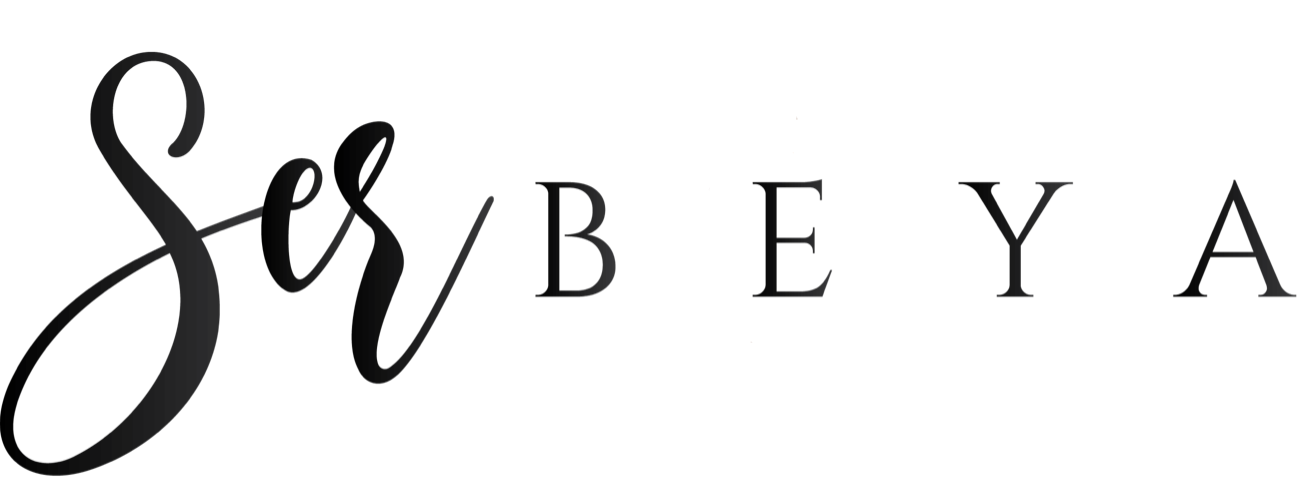 Lash Lift and/or Tint Client Consult FormName_____________________________________		Date___________________Address________________________________________________________________Phone______________________________  Email______________________________Have you had a lash lift and/or tint before?_________ Reactions?__________________Circle any previous discomfort or reactions: skin disorders, eye infections, watery eyes, Seasonal allergies, allergies to latex/band-aids, eye surgery, inflammation of the skin, hayfever, previous reactions to eye treatments, allergies, bell’s palsy, eye diseaseDo you wear contacts?_____   Are you pregnant/nursing?_____  Contraceptive/HRT?_____Any medications:____________________________________________________________Have you had lash extensions in the past?__________  If so, why did you stop?_____________I, ___________________________________, have requested and agreed to the following treatment today without having a patch test done previously.   I patch test may indicate my sensitivity or allergy to the products.  I take full responsibility and understand the contraindications and aftercare and release the technician, employer and all other parties of their responsibility associated with the supply of the products and services performed.  I understand that there is no guarantee of the service, outcome, longevity of the lift and/or tint.  All aftercare has been discussed with me prior to the start of the service.  ______________________________________________________	Date_______________Client Signature______________________________________________________	Date_______________Technician Signature_____I give my permission to be photographed before and after the lash lift treatment and for my photos to be used for marketing/social media purposes or any other means without compensation. _____I do NOT give my permission for my photos to be used for marketing/social media purposes but understand that my photo will still be necessary for portfolio/business purposes only. For technician use only:Date________	Lash Health____________	Lash Length__________	    Shield Size____________Tint Color_____________	Tint Time___________		Lash Lift Timing________Date________	Lash Health____________	Lash Length__________	    Shield Size____________Tint Color_____________	Tint Time___________		Lash Lift Timing________